Víťazi XIV. ročníka:Muži:A. GRANSKÝ Dávid
       VLV Servis                          10:06B. PAVLÍK Ivan
    KBBS Turčianske Teplice   12:30C. MOCIK Ján
      Bystričan B.B.	                  12:35D. HANZLÍK Ondrej
    AK Baník Prievidza	         14:05E. BAŠOVSKÝ Jozef
     ZTŠČ Baňa Cígeľ               27:49Ženy: F. GUNDOVÁ Katarína
    ŠK Život v pohybe               12:49  
    G. SPIŠKOVÁ Valéria
      Handlová                          22:13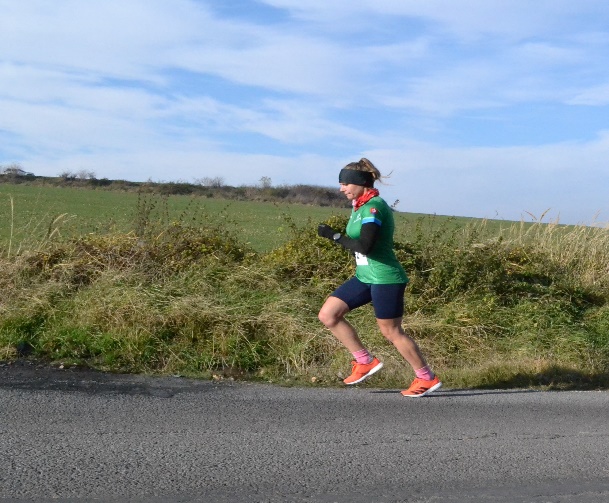 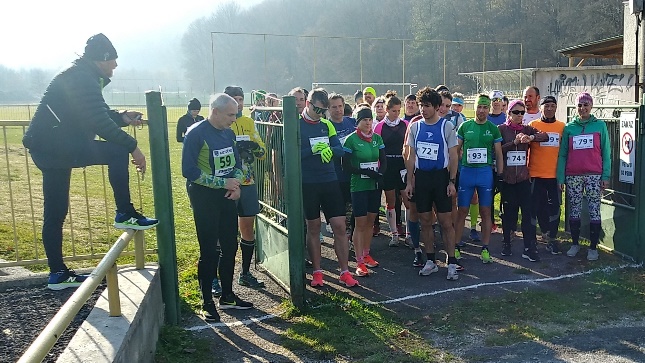 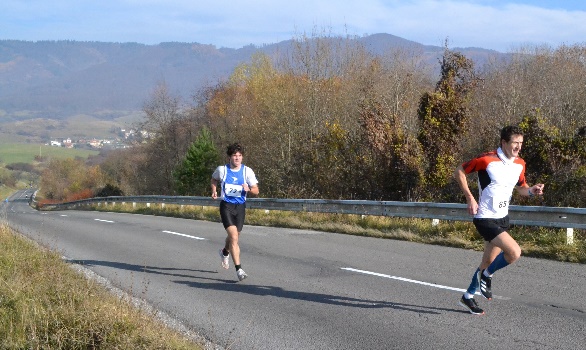 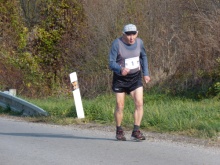 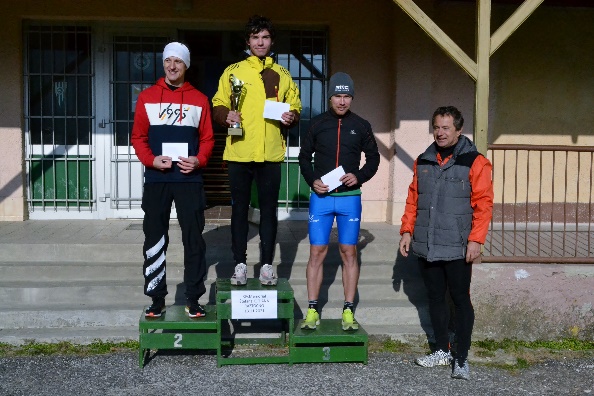 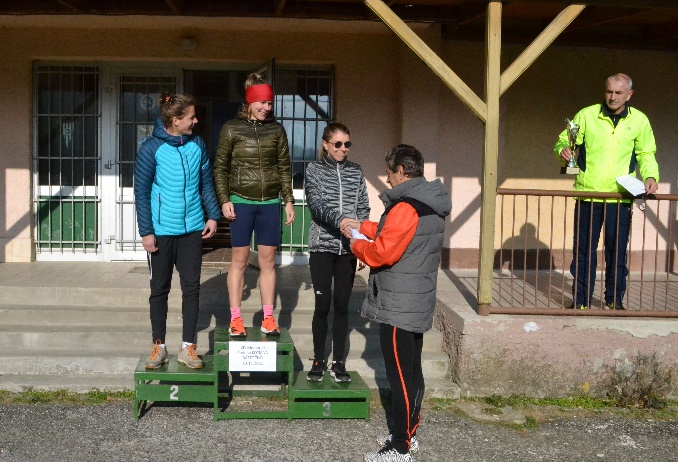 Memoriál 
Štefana KotianaXV. ročník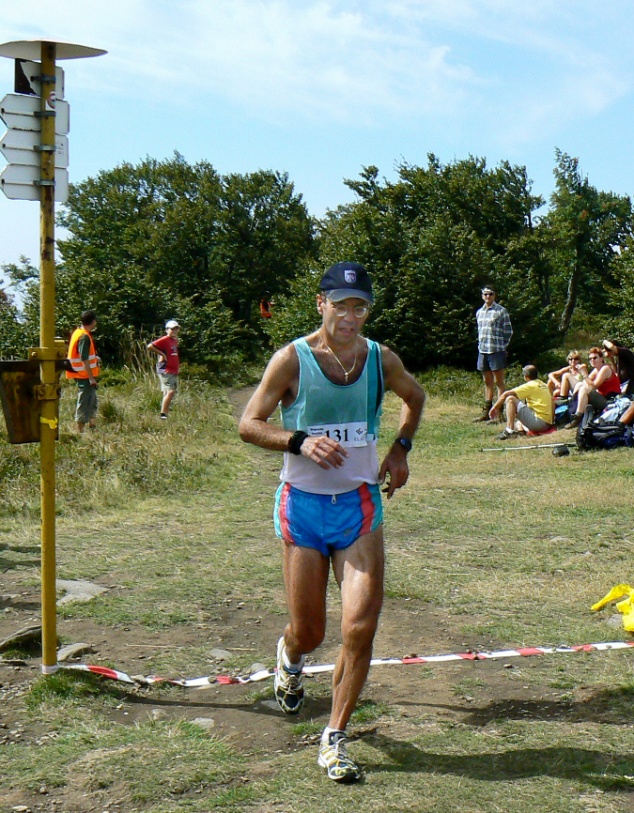                    * 10. 11. 1962    † 19. 12. 2007
             
                    R Á Z T O Č N O  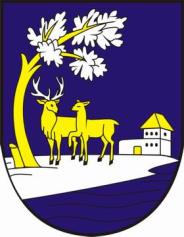     12.11.2022     Charakteristika trate:Asfaltová trať dlhá 2 700 m s prevýšením 
101 m pre všetky kategórie. Po cca 1 000 m rovnom úseku nasleduje stúpanie 
do Morovna s dlhou cieľovou rovinkou 
na letisku. Pretekári sú povinní sa riadiť pokynmi organizátora podujatia, rozhodcov a tiež sú povinní dodržiavať pravidlá cestnej premávky.
Pri prezentácii sú pretekári povinní predložiť preukaz poistenca.Všetci účastníci podujatia sa musia riadiť nariadeniami a vyhláškou RÚVZ a ÚVZ SR,platnými v dobe pretekov. Preteká sa v zmysle pravidiel atletiky.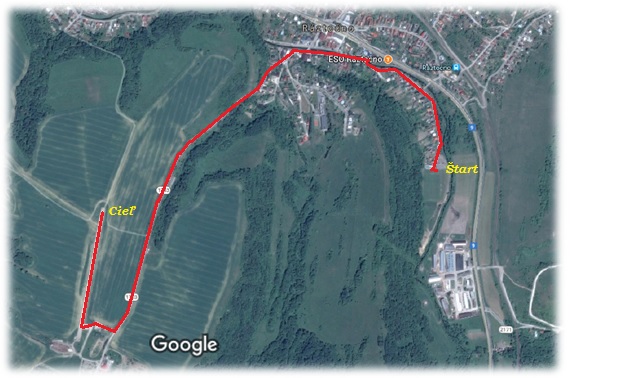 Termín:12. 11. 2022 – sobotaŠtart o 11:00 hod. areál futbalového štadióna Hajskala v RáztočneŠtartovné: 0 € !
Prezentácia:V deň preteku od 09:15 hod. do 10:30 hod! na futbalovom štadióne Hajskala v Ráztočne.
Ceny
Prvý  muž a žena v abs. poradí obdržia aj  vecnú cenu – športovú  trofej  + prémiu 30 €.  
Ceny je potrebné  si prevziať  osobne. 
Za prekonanie traťového rekordu + prémia 30 €.
muži: Jakub Benko           9:47    2014 ženy: Silvia Valová       11:07    2019   Kategórie:  Muži  2 700 m:  A     do 39 r.	    (1983 a viac)  B     40 – 49 r.    (1973 – 1982)  C     50 – 59 r.     (1963 – 1972)  D     60 – 69 r.    (1953 – 1962)  E      70 r. a st.      (1952 a menej)  Ženy  2 700 m:  F     do 49 r.	   (1973 a viac)  G     50 r. a st.	  (1972 a menej)Informácie:Ľubomír Madaj – 0915 663 920OcÚ Ráztočno – 046/5470 259   VLV SERVIS1.2.3.4.5.MužiMužiMužiMužiMužiMužiA30 €15 €10 €7 €-B30 €15 €10 € 7 €-C30 €15 €10 €7 €-D30 €15 €10 €7 €-E20 €10 €5 €--ŽenyŽenyŽenyŽenyŽenyŽenyF30 €15 €10 €7 €5 €G20 €10 €5 €--